Grupa „Jeżyki”Wtorek – 30.03.2021r.Temat tygodnia : WielkanocTemat dnia : Kurki. Ćwiczenia w porównywaniu wielkości – Od największej do najmniejszej.Sylwety kur różnej wielkości oraz sylwety jaj.Dziecko układa trzy sylwety kur w kolejności od największej do najmniejszej i odwrotnie. Dopasuje do nich rozmiar sylwety jajek. 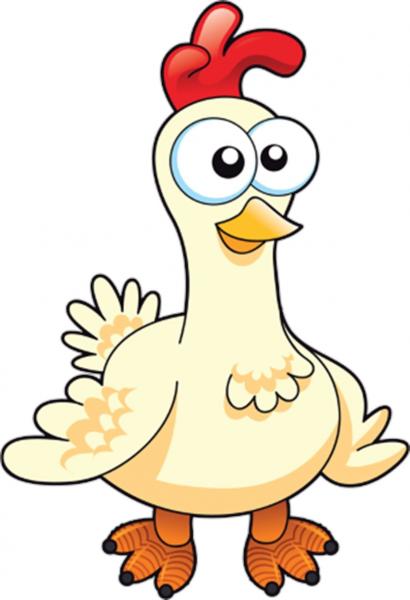 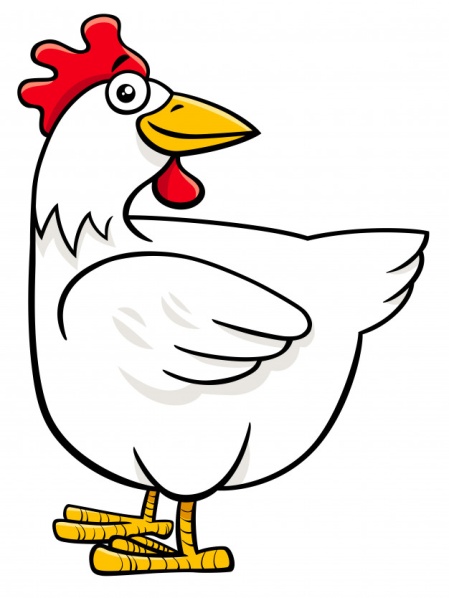 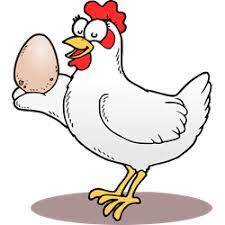 Zabawy ruchowe :Gdzie jest pisanka?
Rodzic chowa pisankę w różne miejsca, zadaniem dziecka jest odnalezienie pisanki na podstawie wskazówek (można mówić zagadkami, opisywać miejsce lub kierować dziecko jak w zabawie „ciepło-zimno”). Po odnalezieniu pisanki – zamiana ról.Zapoznanie z tradycją ozdabiania jajek na Wielkanoc.Pisanki.Wyjaśnienie znaczenia pisanki; pokaz pisanek, porównywanie ich kolorów, sposobu ich wykonania oraz występujących na nich elementów dekoracyjnych. Wszystkie kolorowe wielkanocne jajka nazywa się po prostu pisankami, czyli farbowanymi jajkami z "pisanymi" na nich wzorami. Technik ozdabiania wielkanocnych jajek jest wiele. W zależności od metody wykonania mogą to być:kraszanki - powstają przez barwienie jajek poprzez zanurzanie lub gotowanie w barwniku. Dawniej kolory uzyskiwano wyłącznie ze składników naturalnych, np. łupinek z cebuli lub;oklejanki - przyozdobione skrawkami kolorowego, błyszczącego papieru, tkaniny, nici lub gotowymi foliami;drapanki - powstają przez drapanie ostrym narzędziem zewnętrznej barwionej powłoki jajka tak, aby ją usunąć i stworzyć wzór;nalepianki - ozdabianie skorupki jajka różnobarwnymi wycinankami z papieru;ażurki - wykonywane z wydmuszek jaj kurzych, kaczych, gęsich, strusich i malowane farbą.Dziecko ogląda na zdjęciach różne techniki zdobienia jaj. Być może staną się one inspiracją dla tegorocznych pisanek 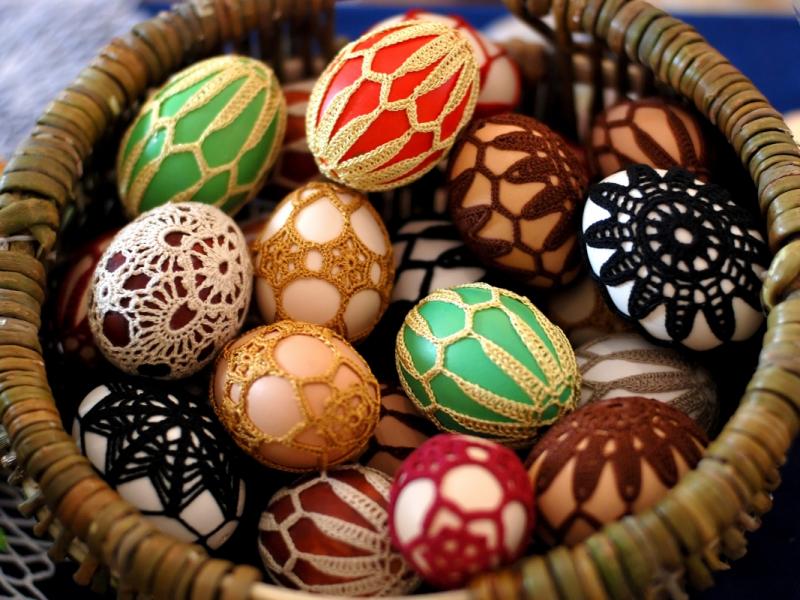 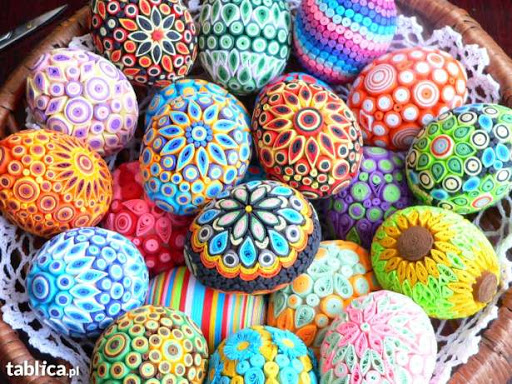 Słuchanie rymowanki Spacer czterech kur, ilustrowanej sylwetkami. Były sobie kury cztery,Co lubiły na pole spacery.Pierwsza- czarne piórka,Druga – białe piórka,Trzecia- ruda i gruba,A czwarta- oczkiem mruga.Rozmowa na temat rymowanki:-Ile było kur?-Jak wygląda pierwsza kura?-Co robiła czwarta kura?-Dokąd poszły kury?Zabawa ruchowo- naśladowcza- Kury i polecenia.Dziecko jako kura porusza się po pokoju w rytmie wystukiwanym na tamburynie, grzechotce. Podczas przerwy w grze wykonuje polecenia rodzica np. kura klaszcze, tupią, skaczą na jednej nodze itd.„Jajko do koszyka” – zabawa ruchowo-zręcznościowa. Przygotujcie papierowe talerzyki i piłki do tenisa stołowego. Zadanie polega na  przeniesieniu piłki na talerzyku i włożenie jej do przygotowanego kosza. Kto zgubi po drodze piłkę, podnosi ją, kładzie na talerzyk i niesie dalej. Na umówiony sygnał ruszacie wraz z Rodzicem z wyznaczonego miejsca start do mety.Karta pracy, cz.2, nr 12.Rodzic zadaje pytania:-W jakim kolorze jest słońce? Dokończ je kolorować.-Posłuchaj rymowanki. Gdy dziecko usłyszy słowo tak-  klaszcze w dłonie.      8. Zabawy na świeżym powietrzu - zabawa ruchowa z elementem czworakowania – Baranki.Dziecko- baranek chodzi po wyznaczonym terenie na czworakach. Gdy usłyszy klaśnięcie przez rodzica, biega w koło. 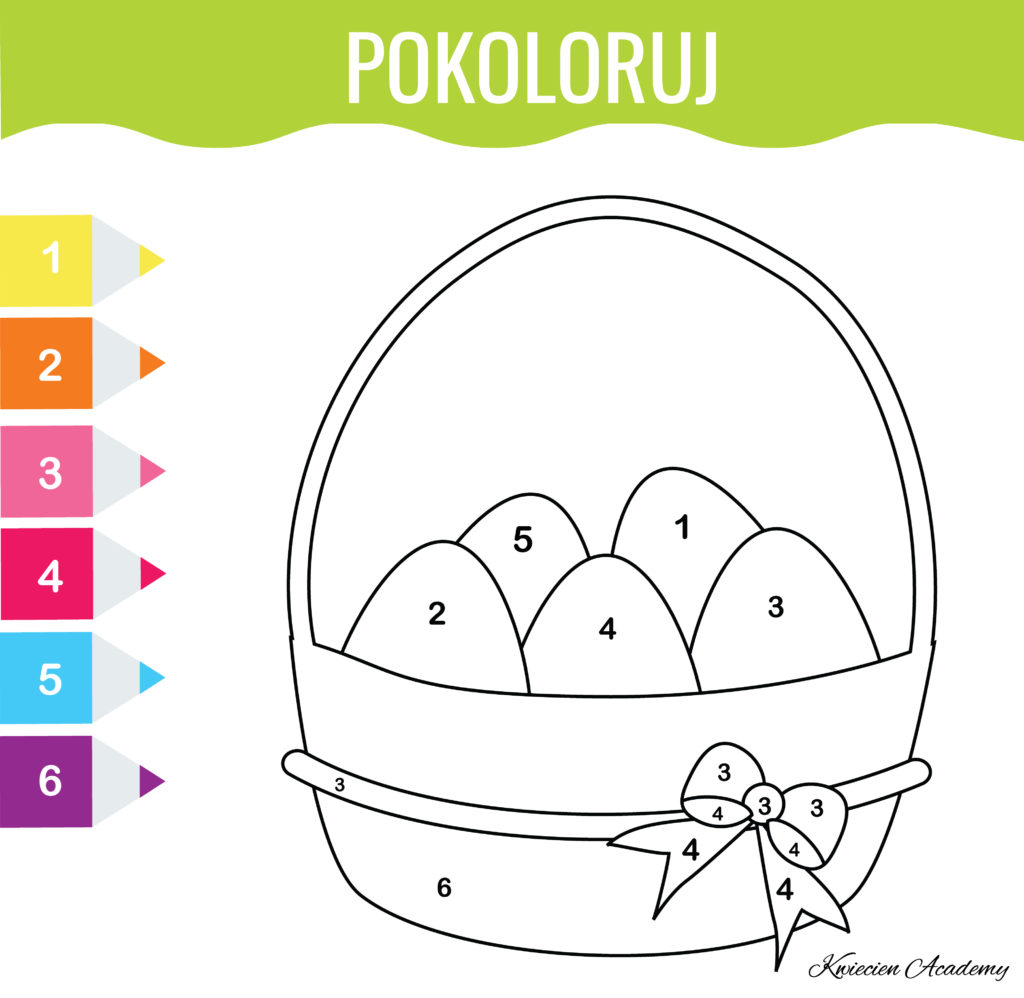 Ewa Siek-Cholewińska